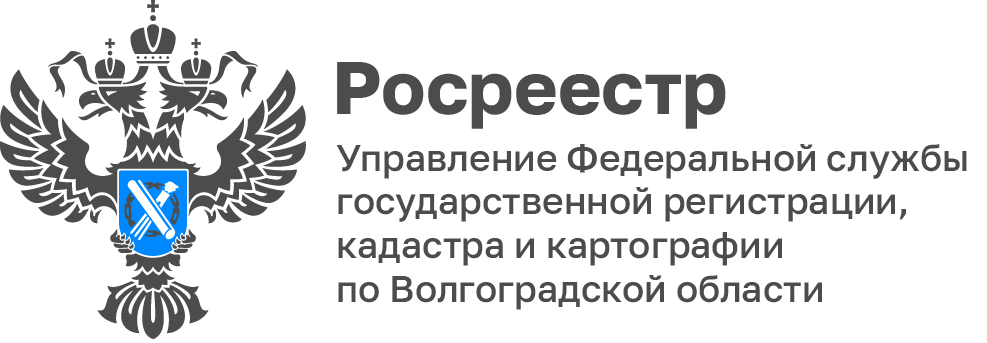 В рамках проекта «Земля для стройки» более 600 участков
 для льготных категорий граждан включены в банк земли Волгоградской области.С 2022 года при реализации проекта «Земля для стройки» на территории Волгоградской области в перечень земель, пригодных для строительства жилья, включено более 950 земельных участков общей площадью 1 643 га.На заседании оперативного штаба, состоявшемся в Управлении в июне, в перечень земель, пригодных для строительства жилья, включено еще 
29 земельных участков общей площадью более 25 000 кв.м., 26 из которых планируется предоставлять для строительства индивидуального жилья льготным категориям граждан на территории Палласовского района Волгоградской области.Электронный сервис «Земля для стройки» позволяет подобрать земельный участок для строительства жилья, узнать необходимые общедоступные характеристики, в том числе, что участок предполагается предоставить льготникам. За весь период работы проекта данной категории граждан было предоставлено 303 участка. С уважением,Заборовская Юлия Анатольевна,Пресс-секретарь Управления Росреестра по Волгоградской областиMob: +7(937) 531-22-98E-mail: zab.j@r34.rosreestr.ru